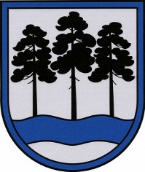 OGRES  NOVADA  PAŠVALDĪBAReģ.Nr.90000024455, Brīvības iela 33, Ogre, Ogres nov., LV-5001tālrunis 65071160, e-pasts: ogredome@ogresnovads.lv, www.ogresnovads.lv APSTIPRINĀTS ar Ogres novada pašvaldības domes 26.08.2021. sēdes lēmumu (Nr.7; 23.) IEKŠĒJIE NOTEIKUMI OgrēBIRZGALES MŪZIKAS SKOLASNOLIKUMSIzdots saskaņā ar Izglītības likuma 22. panta pirmo un otro daļu,Profesionālās izglītības likuma 15. panta pirmo daļu,likuma “Par pašvaldībām” 21. panta pirmās daļas 8. punktu un 41. panta pirmās daļas 2. punktuI. Vispārīgie jautājumi1. Birzgales Mūzikas skola  (turpmāk – iestāde) ir Ogres novada pašvaldības domes (turpmāk – dibinātājs) dibināta mūzikas profesionālās ievirzes izglītības iestāde.2. Iestādes darbības tiesiskais pamats ir Izglītības likums, Profesionālās izglītības likums, citi normatīvie akti, kā arī dibinātāja izdotie tiesību akti un šis nolikums. 3. Iestāde ir pastarpinātās pārvaldes iestāde ar savu budžetu, ko apstiprina Dibinātājs un administrē Ogres novada pašvaldības Centrālā administrācija. Iestādei ir savs zīmogs, noteikta parauga veidlapa, sava simbolika.4. Iestāde atrodas Ogres novada Izglītības pārvaldes pakļautībā.5. Iestādes juridiskā adrese: Jaunatnes iela 2, Birzgale, Birzgales pagasts, Ogres novads, LV-5033.6. Dibinātāja juridiskā adrese: Brīvības iela 33, Ogre, Ogres novads, LV-5001.7. Iestādes izglītības programmu īstenošanas vietas adreses norādītas Valsts izglītības informācijas sistēmā Ministru kabineta noteiktajā kārtībā.II. Iestādes darbības mērķi, pamatvirziens un uzdevumi8. Iestādes darbības mērķi ir šādi:8.1. nodrošināt sistematizētu zināšanu un prasmju apguvi, veicinot vērtīborientācijas veidošanos kultūrā, līdztekus pamatizglītības vai vidējās izglītības pakāpei, kas dod iespēju sagatavoties profesionālās izglītības ieguvei izraudzītajā virzienā;8.2. veidot izglītības vidi, organizēt un īstenot izglītību, kas nodrošinātu profesionālās ievirzes mūzikas izglītības programmās noteikto mērķu sasniegšanu, kā arī nodrošinātu fiziski, garīgi un emocionāli attīstītas personības attīstību.9. Iestādes darbības pamatvirziens ir izglītojoša, kultūras un audzinoša darbība.10. Iestādes uzdevumi ir šādi: 10.1. īstenot profesionālās ievirzes mūzikas izglītības programmas, nodrošinot iespēju iegūt profesionālās ievirzes izglītības pamatzināšanas un prasmes mūzikā;10.2. veidot drošu izglītības vidi, organizēt un īstenot izglītības procesu, kas nodrošinātu profesionālās ievirzes mūzikas izglītības programmas noteikto mērķu sasniegšanu;10.3. sekmēt pozitīvas, sociāli aktīvas un atbildīgas attieksmes veidošanos izglītojamajam pašam pret sevi, sabiedrību, apkārtējo vidi un Latvijas valsti;10.4. racionāli un efektīvi izmantot izglītībai atvēlētos finanšu, materiālos un personāla resursus;10.5. sadarboties ar izglītojamo likumiskajiem pārstāvjiem (turpmāk – vecāki), lai nodrošinātu izglītības programmu apguvi;10.6. sekmēt mākslinieciskās darbības pieredzi un attīstīt jaunrades spējas, radot atbilstošus priekšnosacījumus izglītojamo radošai izaugsmei;10.7. nodrošināt iespējas izglītojamo personības veidošanai, interešu, spēju un talantu izkopšanai, pašizglītībai, profesijas izvēlei, lietderīgai brīvā laika un atpūtas organizācijai, sekmējot izglītojamo spēju un talantu attīstību, pašapziņas veidošanos, izziņas darbības un zinātkāres attīstību;10.8. aktualizēt Izglītības iestāžu reģistrā norādāmo informāciju atbilstoši Ministru kabineta noteikumiem par Valsts izglītības informācijas sistēmas saturu, uzturēšanas un aktualizācijas kārtību, kā arī nodrošināt pašnovērtējuma ziņojuma aktualizāciju un tā pieejamību iestādes vai dibinātāja tīmekļvietnē;10.9. pildīt citus normatīvajos aktos paredzētos izglītības iestādes uzdevumus.III. Iestādē īstenojamās izglītības programmas11. Iestāde īsteno profesionālās ievirzes mūzikas izglītības programmas.12. Iestāde var īstenot personas individuālajām izglītības vajadzībām un vēlmēm atbilstošas interešu izglītības programmas atbilstoši ārējos normatīvajos aktos noteiktajam.IV. Izglītības procesa organizācija13. Izglītības procesa organizāciju iestādē nosaka Izglītības likums, Profesionālās izglītības likums, citi ārējie normatīvie akti, šis nolikums, iestādes Darba kārtības noteikumi, Iekšējās kārtības noteikumi, citi iestādes iekšējie normatīvie akti, kā arī citi iestādes vadītāja (turpmāk – iestādes direktors) izdotie tiesību akti un rīkojumi.14. Izglītības process iestādē ietver izglītības programmu īstenošanu, izglītojamo audzināšanu un metodisko darbu.15. Izglītojamo uzņemšana iestādē, pārcelšana nākamajā apmācības grupā un atskaitīšana no iestādes notiek saskaņā ar iestādes iekšējiem normatīvajiem aktiem, kas saskaņoti ar Ogres novada Izglītības pārvaldi, ievērojot Profesionālās izglītības likumā un citos normatīvajos aktos noteiktās prasības.16. Minimālo izglītojamo skaitu izglītības programmu uzsākšanai nosaka dibinātājs, ievērojot normatīvajos aktos noteiktās prasības.17. Iestāde drīkst noteikt iestājpārbaudījumus izglītojamo uzņemšanai iestādē, ievērojot šādu kārtību: 17.1. uzņemšanai mūzikas izglītības programmās pārbauda izglītojamā atbilstību izglītības programmas uzsākšanai, tas ir, pārbauda:17.1.1. muzikālās dotības – muzikālo dzirdi, ritma izjūtu un muzikālo atmiņu,17.1.2. vispārējo fizisko attīstību.18. Profesionālās ievirzes izglītības programmu īstenošana ietver teorētiskās un praktiskās mācības, kā arī radošo darbību.19. Mācību darba organizācijas pamatforma ir mācību stunda/nodarbība, tās ilgums – 40 minūtes. Izglītības programmas tiek īstenotas saskaņā ar izglītības programmā noteikto.20. Profesionālās ievirzes izglītības ieguves ilgumu un izglītības saturu nosaka attiecīgā izglītības programma. Mācību slodzi profesionālās ievirzes izglītības programmā nosaka Profesionālās izglītības likums.21. Iestāde nosaka vienotu iestādes izglītojamo sasniegumu vērtēšanas kārtību, ievērojot Profesionālās izglītības likumā un citos normatīvajos akots noteiktās prasības.22. Iestādes struktūru un mācību tehniskos līdzekļus nodrošina, ievērojot izglītības programmu saturu un īstenošanas specifiku, kā arī pašvaldības budžeta iespējas.23. Pēc profesionālās ievirzes  izglītības programmas apguves izglītojamie saņem apliecību par profesionālās ievirzes izglītības ieguvi Ministru kabineta noteiktajā kārtībā.V. Pedagogu un citu darbinieku tiesības un pienākumi24. Iestādi vada iestādes direktors. Iestādes direktora tiesības un pienākumi ir noteikti Izglītības likumā, Profesionālās izglītības likumā, Bērnu tiesību aizsardzības likumā, Fizisko personu datu apstrādes likumā, Darba likumā un citos normatīvajos aktos. Iestādes direktora tiesības un pienākumus precizē darba līgums un amata apraksts.25. Iestādes pedagogus un citus darbiniekus darbā pieņem un atbrīvo iestādes direktors normatīvajos aktos noteiktā kārtībā. Iestādes direktors ir tiesīgs deleģēt pedagogiem un citiem iestādes darbiniekiem konkrētu uzdevumu veikšanu.26. Iestādes pedagogu tiesības un pienākumi ir noteikti Izglītības likumā, Profesionālās izglītības likumā, Bērnu tiesību aizsardzības likumā, Fizisko personu datu apstrādes likumā, Darba likumā un citos normatīvajos aktos. Pedagoga tiesības un pienākumus precizē darba līgums un amata apraksts.27. Iestādes citu darbinieku tiesības un pienākumi ir noteikti Darba likumā, Bērnu tiesību aizsardzības likumā un citos normatīvajos aktos. Iestādes citu darbinieku tiesības un pienākumus precizē darba līgums un amata apraksts.VI. Izglītojamo tiesības un pienākumi28. Izglītojamo tiesības un pienākumi ir noteikti Izglītības likumā, Bērnu tiesību aizsardzības likumā, citos ārējos normatīvajos aktos un iestādes iekšējos normatīvajos aktos.29. Izglītojamais ir atbildīgs par savu rīcību iestādē atbilstoši normatīvajos aktos noteiktajam.VII. Iestādes pašpārvaldes izveidošanas kārtība, tās kompetence30. Iestādes direktors sadarbībā ar dibinātāju nosaka iestādes organizatorisko struktūru, tai skaitā nodrošinot iestādes padomes izveidošanu un darbību.31. Iestādes padomes kompetenci nosaka Izglītības likums.32. Lai risinātu jautājumus, kas saistīti ar izglītojamo interesēm iestādē un līdzdarbotos  iestādes darba organizēšanā un mācību procesa pilnveidē, iestādes padome ir tiesīga veidot vecāku, izglītojamo interešu grupas un institūcijas, tajās iesaistot iestādes izglītojamos un viņu vecākus. Minēto institūciju un interešu grupu darbību nosaka iestādes padomes apstiprināts reglaments.33. Iestādes pedagoģiskās padomes (turpmāk – pedagoģiskā padome) izveidošanas kārtību, darbību un kompetenci nosaka iestādes iekšējie normatīvie akti.34. Pedagoģisko padomi vada iestādes direktors.35. Izglītības programmās noteikto prasību īstenošanas kvalitātes nodrošināšanai, mācību priekšmetu pedagogi tiek apvienoti metodiskajās komisijās. Metodiskās komisijas darbojas saskaņā ar šo nolikumu un iestādes iekšējiem normatīvajiem aktiem, to darbu koordinē iestādes direktors, iestādes direktora vietnieki vai izglītības metodiķi.36. Šajā nolikuma nodaļā minētajām iestādes pašpārvaldes institūcijām ir konsultatīvs raksturs.VIII. Iestādes iekšējo normatīvo aktu pieņemšanas kārtība uniestāde vai amatpersona, kurai privātpersona, iesniedzot attiecīgu iesniegumu, var apstrīdēt iestādes izdotu administratīvo aktu vai faktisko rīcību37. Iestāde saskaņā ar Izglītības likumā un citos normatīvajos aktos, kā arī iestādes nolikumā noteikto patstāvīgi izstrādā un izdod iestādes iekšējos normatīvos aktus.38. Iestādes izdotu administratīvo aktu vai faktisko rīcību privātpersona var apstrīdēt, iesniedzot attiecīgu iesniegumu dibinātājam - Ogres novada dome, Brīvības iela 33, Ogre, Ogres novads, LV-5001.IX. Iestādes saimnieciskā darbība39. Iestāde ir patstāvīga finanšu, saimnieciskajā un citā darbībā saskaņā ar Izglītības likumā, Profesionālās izglītības likumā un citos normatīvajos aktos, kā arī iestādes nolikumā noteikto. 40. Atbilstoši normatīvajos aktos noteiktajam un dibinātāja apstiprinātā iestādes budžeta kārtējam gadam ietvaros iestādes direktors ir tiesīgs slēgt ar juridiskām un fiziskām personām līgumus par dažādu iestādei nepieciešamo darbu veikšanu un citiem pakalpojumiem (piemēram, ēdināšanas pakalpojumi, telpu noma), ja tas netraucē izglītības programmu īstenošanai.41. Iestādes saimnieciskās darbības ietvaros tiek veikta iestādes telpu un teritorijas apsaimniekošana.X. Iestādes finansēšanas avoti un kārtība42. Iestādes finansēšanas avotus un kārtību nosaka Izglītības likums, Profesionālās izglītības likums un citi normatīvie akti.43. Finanšu līdzekļu izmantošanas kārtību, ievērojot ārējos normatīvajos aktos noteikto, nosaka iestādes direktors, saskaņojot ar dibinātāju.XI. Iestādes reorganizācijas un likvidācijas kārtība44. Iestādi reorganizē vai likvidē dibinātājs normatīvajos aktos noteiktajā kārtībā, paziņojot par to Ministru kabineta noteiktai institūcijai, kas kārto Izglītības iestāžu reģistru.45. Iestāde par tās likvidāciju vai reorganizāciju attiecīgās institūcijas, tai skaitā Ministru kabineta noteiktu institūciju, kas kārto Izglītības iestāžu reģistru, un personas informē ne vēlāk kā sešus mēnešus iepriekš (objektīvu apstākļu dēļ – ne vēlāk kā trīs mēnešus iepriekš).XII. Iestādes nolikuma un tā grozījumu pieņemšanas kārtība46. Iestāde, pamatojoties uz Izglītības likumu un Profesionālās izglītības likumu, izstrādā iestādes nolikumu. Iestādes nolikumu saskaņo Ogres novada Izglītības pārvalde un apstiprina dibinātājs.47. Grozījumus iestādes nolikumā var izdarīt pēc iestādes dibinātāja iniciatīvas, iestādes direktora, iestādes padomes vai pedagoģiskās padomes priekšlikuma, saskaņojot to ar Ogres novada Izglītības pārvaldi. Grozījumus nolikumā apstiprina iestādes dibinātājs.48. Iestādes nolikumu un grozījumus nolikumā iestāde aktualizē Valsts izglītības informācijas sistēmā normatīvajos aktos noteiktā kārtībā. XIII. Citi būtiski noteikumi, kas nav pretrunā ar normatīvajiem aktiem49. Saskaņā ar normatīvajos aktos un dibinātāja noteikto kārtību iestāde veic dokumentu un arhīvu pārvaldību, tostarp veicot fizisko personu datu apstrādi saskaņā ar Eiropas Parlamenta un Padomes 2016. gada 27. aprīļa regulu (ES) 2016/679 par fizisku personu aizsardzību attiecībā uz personas datu apstrādi un šādu datu brīvu apriti un ar ko atceļ direktīvu 95/46/EK (Vispārīgā datu aizsardzības regula) un Fizisko personu datu apstrādes likumu.50. Iestāde savā darbībā nodrošina izglītības jomu reglamentējošajos normatīvajos aktos noteikto mērķu sasniegšanu, vienlaikus nodrošinot izglītojamo tiesību un interešu ievērošanu un aizsardzību.51. Atzīt par spēku zaudējušu nolikumu “Birzgales Mūzikas skolas nolikums” (apstiprināts ar Ķeguma novada domes 2018.gada 12.septembra lēmumu Nr.KND1-3/18/246 (protokols Nr.72; 2.§)).	Domes priekšsēdētājs  	 	 	 	 	 	 	E.Helmanis 2021. gada 26. augustāNr. 41/2021